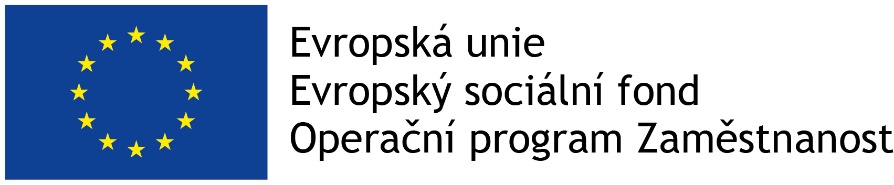 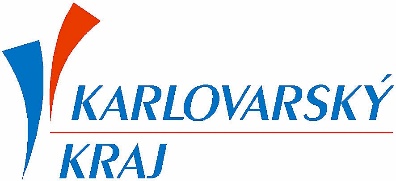 DOMOV SV. ZDISLAVY PRO MATKY S DĚTMI V TÍSNI V AŠIPoslání:Posláním Domova je poskytovat pobytovou službu plnoletým matkám s dětmi a těhotným ženám, které se ocitly v nepříznivé životní situaci spojené se ztrátou bydlení, kterou nezvládají řešit vlastními silami. Služba usiluje o zachování rodinného soužití a předchází odebrání dětí z péče matky. Pomoc je vedena tak, aby matky aktivně řešily svou životní situací a snižovaly tím závislost na sociální pomoci.Cílová skupina:Našimi klientkami se stávají ženy s dětmi nebo těhotné ženy, které se ocitly v obtížné sociální situaci spojené se ztrátou bydlení, kdy nemají zajištěné vyhovující podmínky pro výchovu dětí, mají nedostatek finančních prostředků, mají závažné rodinné či partnerské problémy, ztratily oporu ve vlastní rodině, případně jsou oběťmi domácího násilí.Cíl:Hlavním cílem poskytované služby je samostatná klientka, schopná plně se zapojit do ekonomického, sociálního a kulturního života společnosti. Klientka umí lépe využívat vlastní síly, schopnosti a zdroje k řešení problémů a stává se nezávislou na sociální pomoci.Co nabízíme:Poskytnutí stravy nebo pomoc pří zajištění stravy, dočasné ubytování, pomoc při uplatňování práv, oprávněných zájmů a při obstarávaní osobních záležitostí.Kapacita Domova:Počet lůžek: 18Počet rodin: 6Provozní doba:Služby Domova jsou poskytovány nepřetržitě po celý rokPracovník Domova je přítomen vždy od. 7.00 hodin do 23.00 hodinV době od 23.00 hodin do 7.00 hod je možné kontaktovat vedoucí Domova nebo zástupce vedoucí Domova na mobilním telefonu DomovaZásady:Dodržování práv klientkyIndividuální přístup Komplexnost řešení Respektování volby klientky